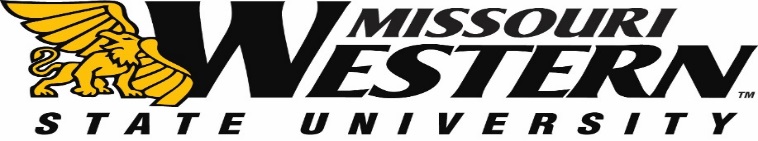 FORMAL BID FB21-005FORPALO ALTO MAINTENANCE RENEWALSubmission Deadline:  JUNE 25, 2020 2:00 p.m. Central TimeQuestions and/or requests for clarification of this FB should be submitted via email to the Purchasing Manager, Kelly Sloan at purchase@missouriwestern.edu. Please reference the FB21-005 on all correspondence.   Answers to the submitted questions will be e-mailed to each vendor as an addendum to this solicitation.  It is the responsibility of all interested parties to read this information and return it as part of the FB confirming receipt.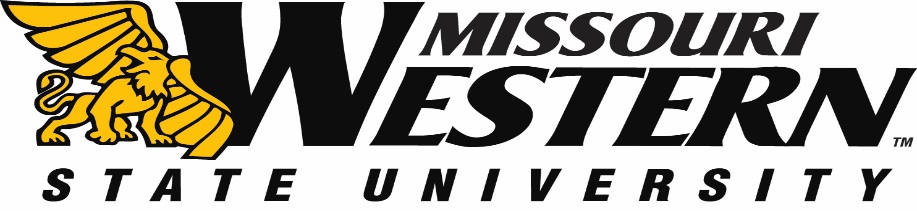 BID SPECIFICATION SHEET FOR FB21-005PALO ALTO MAINTENANCE RENEWALScope of Work:Missouri Western State University (MWSU) is requesting pricing on Palo Alto maintenance renewal beginning July 2, 2020 to July 1, 2021. Specifications:For: Palo Alto Model 5220 Firewall,  Serial number: 013201001034
Requesting 1 year of support and subscriptions per the following:Premium Support PAN-SVC-PREM-5220-RThreat prevention Subscription PAN-PA-5220-TP-RPANDB URL Filtering Subscription PAN-PA-5220-URL4-RBid Submission Requirements:Sealed bids must be submitted no later than June 26, 2020 2:00 p.m. Central Time to:Missouri Western State UniversityPurchasing, Popplewell Hall 2214525 Downs DriveSt. Joseph, MO  64507Electronic or faxed bids will not be accepted. Missouri Western reserves the right to accept or reject any or all bids. Responses must be signed and sealed in mailing envelopes with the Respondent’s name and address clearly written on the outside.  The Formal Bid Number (FB21-005) shall also be clearly marked on the outside of the envelope or package.  Proposals may not be accepted if the FB number is not on the outside of the envelope.MWSU reserves the right to award to the bidder whose bid complies with all mandatory specifications and requirements and is the lowest and best bid for supplies/services. Bid will be evaluated and awarded as a whole; to one vendor. MWSU reserves the right to change quantities dependent upon our needs.  Return the pricing sheet (page 3) with your bid. Shipping costs must be included in the pricing and not as a separate line item.  Include any addendum(s) with your initials and current signed and dated W-9.All questions should be directed to Purchasing Manager, Kelly Sloan, (816) 271-4465, purchase@missouriwestern.edu BID SPECIFICATION SHEET FOR FB21-005PALO ALTO MAINTENANCE RENEWALTotal cost 1- year support and subscriptions				$______________(threat prevention, PANDB filtering & Premium support)July 2, 2020 to July 1, 2021Upon mutual agreement by the vendor and MWSU, the pricing may be renewed by MWSU on a year-to-year basis to continue the relationship until July 1, 2023, for a total three-year agreement.  Initial agreement will be one year beginning July 2, 2020 – July 1, 2021. Please note any proposed increases (either percentage or the total with increases) for the subsequent years.  7/2/21 – 7/1/22								$__________7/2/21 – 7/1/23								$__________Company _________________________________________________Authorized Signature 						   Date ______________